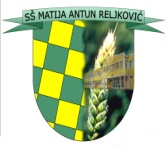 SREDNJA ŠKOLA MATIJE  ANTUNA RELjKOVIĆA35000 Slavonski Brod, Ivana Cankara 76 tajništvo - tel/fax: 035/255-697; ravnatelj – tel: 035/255-695e-mail: srednja-skola-mar@sb.htnet.hrKLASA: 134-01/12-01/12-11URBROJ: 2178/01-13/12-1Slavonski Brod, 17.12.2012.
                                                             SREDNJIM ŠKOLAMA KOJE IZVODE
                                                             PROGRAM OBRAZOVANJA                                                             ZA VETERINARSKE TEHNIČARE                                                                       -SVIMA-OBAVIJEST O PROVEDBI NATJECANJA U OBRAZOVNOM SEKTORUPOLJOPRIVREDA, PREHRANA I VETERINAOBRAZOVNO PODRUČJE VETERINAVREMENIK NATJECANJA:Školsko natjecanje: 28.01.2013.Državno natjecanje: 18. i 19.04.2013.ŠKOLA DOMAĆIN DRŽAVNOG NATJECANJA:Srednja škola Matije Antun Reljkovića, Slavonski Brod, Ivana Cankara 76TEMA NATJECANJA: MokraćaLITERATURA ZA NATJECANJE: -K.Babić – A. Hraste: Anatomija i histologija domaćih životinja                                   (udžbenik za prvi razred veterinarske škole, 2008., Školska knjiga, Zagreb)-V.Mitin: Fiziologija domaćih životinja (udžbenik za drugi razred veterinarske škole, 2004., Školska knjiga, Zagreb)-I.Tomičić – Malnar: Unutranje bolesti domaćih životinja (udžbenik za četvrti razred veterinarske škole, 2006., Školska knjiga, Zagreb)- V.Mitin: Fiziologija domaćih životinja (udžbenik za učenike usmjerenog obrazovanja Veterinarske struke), 1989., Školska knjiga, Zagreb, PRAKTIČNI ZADATAK:
Tema: MokraćaZadaci:  1. Fizikalna pretraga mokraće (pH, gustoća, boja, miris)              2. Kemijska pretraga mokraće (dokaz glukoze i bjelančevina u mokraći)Pribor: 1.Urin
            2.Indikator papir            3.Čaše za sedimentiranje            4.Menzura            5.Urometar            6.Papir za filtraciju            7.Epruvete            8.Hvataljke za epruvete            9.Pipeta sa propipetom           10.Plamenik           11.Kapaljke           12.Otopina sulfosalicilne kiseline           13.Fehling I i Fehling II            14.Rukavice           15.Radna odjeća           16.Zaštitne naočaleŠkolsko natjecanje se provodi u skladu s Uputama za provedbu natjecanja i smotri učenika/ca srednjih škola Republike Hrvatske u strukovnim disciplinama u 2012. godini, dostupne su na stranicama Agencije za strukovno obrazovanje ( www.asohr ).Škole sudionice natjecanja na dan natjecanja preuzimaju zadatak za učenike. Po završetku natjecanja podatke unose u informacijski sustav Vetis. Natječu se isključivo učenici završnih razreda.Predsjednik Državnog povjerenstva i ravnatelj škole: 								Vlado Prskalo